УКРАЇНА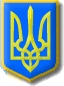 Виконавчий комітет Нетішинської міської радиХмельницької областіР О З П О Р Я Д Ж Е Н Н Я10.02.2023					Нетішин			    № 23/2023-рвПро щорічну основну відпустку Нетішинського міського голови Супрунюка О.О.Відповідно до пункту 20 частини 4 статті 42 Закону України «Про місцеве самоврядування в Україні», статей 6, 10 та 12 Закону України «Про відпустки», статті 21 Закону України «Про службу в органах місцевого самоврядування»:1. Вибуваю у щорічну основну відпустку за робочий рік від                          05 червня 2022 року до 04 червня 2023 року терміном 03 календарних дні від 20 лютого до 22 лютого 2023 року включно.Приступаю до виконання повноважень Нетішинського міського голови                      від 23 лютого 2023 року.2. Відділу бухгалтерського обліку апарату виконавчого комітету Нетішинської міської ради здійснити оплату за час відпустки, у порядку та розмірах, відповідно до вимог чинного законодавства.Міський голова 						          Олександр СУПРУНЮК